Szövegfeldolgozás és XMLTananyagMegismerkedünk az XML-el, a SAX feldolgozással és létrehozzuk egy saját implementációt egy keretprogramba beledolgozva.XMLAz XML rövidítés az eXtensible Markup Language (Kiterjeszthető Jelölő nyelv)-ből jön. Szöveges fájlban tároljuk az adatokat, címkékből (tag), attribútumokból és a tartalomból áll. Hierarchikus szerkezetű. SGML-re építve kezdték 1996-ban kidolgozni. 1998-ban jelent meg az ajánlás első változata. Az 1.0 verzió a legelterjedtebb, amit használunk.Célok a létrehozáskorKözvetlenül használható az InternetenAlkalmazások támogassákEgyszerű kezelhetőségEmber által olvasható és érthetőEgyszerűen elkészíthetőDokumentum típus definíciók formális, tömör, gyorsan elkészíthetőSzabadon használható és terjeszthetőSzintaxisPélda<?xml version="1.0"?><!-- This is a comment --><example>  <teacher executive="true" filled="false"/>  <teacher executive="true">    <etrid>ZSLABCD</etrid>    <name>Zsako, Laszlo</name>    <email>zsako@ludens.elte.hu</email>  </teacher>  <teacher>    <etrid>MELEAET</etrid>    <name>Menyhart, Laszlo</name>    <email>menyhart@inf.elte.hu</email>  </teacher></example>Az első sorban szerepel az XML deklaráció, mely megmutatja a használt XML verziót és esetleg a karakterkódolást, ami most hiányzik.A második sorban egy megjegyzés szerepel.A harmadik sorban a gyökérelem, az "<example>" található.Majd egy üres elem (element) következik, ahol már két attribútum is található, az "<teacher>".A következő sorban egy nyitó tag látható egy attribútummal.Ezután 3 sorban szöveget tartalmazó csomópontok szerepelnek („etrid”, „name”, „email”).A kilencedik sorban a „teacher” záró tag-je van.Ezt újra egy teljes „teacher” node követi.Végül a gyökérelem („example”) lezárásával végződik a dokumentum.Nyitó tag-ekNyitó tag-ben az element neve kell, hogy legyen és az attribútumok szerepelhetnek, ha vannak.Záró tag-ek A HTML-vel ellentétben itt kötelező megadni a záró tag-eket. A nyitó tag nem szerepelhet anélkül.A nyitó és záró tag-eknek megegyezőknek kell lenniük a betűket tekintve. Fontos, hogy a kis és nagy betűk különbözőeknek számítanak.Az egymásba ágyazás nagyon fontos. Míg a HTML-ben nem fontos a záró tag-ek sorrendje, az XML dokumentum felépítése a leszármazásra épül, ezért itt a második a helyes.<b><i>Vastag és dőlt szöveg. HIBÁS!</b></i><b><i>Vastag és dőlt szöveg. HELYES!</i></b>Egy gyökérelemMinden XML dokumentumnak egy gyökéreleme kell, hogy legyen. Ennek lehet gyereke, mely ugyancsak tartalmazhat egy leszármazottat.<gyoker>	<gyerek>		<leszarmazott>...</leszarmazott>	</gyerek></gyoker>Attributumok Az attribútumok név-érték párként szerepelnek. Kötelező betartani, hogy az érték idézőjelek között van. Így csak a második példa helyes.<oldal azon=0> - HIBÁS<oldal azon="0"> - HELYESMegjegyzésA megjegyzést ugyanúgy kell írni, mint a HTML-ben.<!-- Ez egy megjegyzés. -->Well-formed, jól formázott dokumentumAzt az XML dokumentumot nevezhetjük jól formázottnak, aminek az elkészítésekor betartottuk a fenti szabályokat.Valid, érvényes dokumentumAz érvényes (Valid) XML dokumentum jól formázott és ezen kívül a struktúrája megfelel a szerző által felállított szabályoknak. Ezeket a szabályokat is le kell írnunk, erre van a következő két lehetőség.DTDA DTD definiálja az XML dokumentum elemeinek struktúráját. Azt, hogy milyen elemekből állhat, azok milyen struktúrában épülnek fel. A DTD egy speciális definíció, melyet az XML dokumentum is tartalmazhat (belső deklarációként <!DOCTYPE …> node-ként) vagy egy külső fájlra is lehet hivatkozni. Csak az element-ek és az attribútumok neveit, előfordulásaik helyét, számát, sorrendjét lehet meghatározni ezzel.XSDAz XML Schema Definition vagy XSD a DTD-nek egy kiterjesztése. Az XML dokumentum struktúrája, adatainak típusa írható le benne XML formátumban. Definiálhatjuk benne az XML dokumentumban szereplő elemeket, attribútumokat, leszármazásokat, az elemek számára írhatunk előírásokat, adattípusokat használhatunk a megadás során és a rögzített adatokat is megadhatjuk. A DTD-nél jobban használható, több információt adhatunk meg. Támogatja az adattípusokat és a névtereket. Így nem csak szintaktikai, hanem szemantikai ellenőrzésre is lehet használni.Speciális karakterekVannak olyan karakterek, melyek feldolgozás megkönnyítése érdekében speciális tulajdonságokkal rendelkeznek. Például az "<" karakter a tag-ek kezdetét jelenti, így helyett a "&lt;" karaktersorozatot kell írni. Több ilyen karakter van, melyek helyett a helyettesítésükre definiált ENTITY karaktereket lehet írni. Az egyedek mindig a "&" karakterrel kezdődnek és a ";"-vel végződnek.CDATA szekcióOlyan adathalmazokat is meg kell jeleníteni, ahol nehéz lenne megoldani a karaktercseréket vagy nem akarjuk pl. „K&H Bank” nevének a tárolásakor. Itt megadhatjuk, hogy az adott rész ne kerüljön feldolgozásra. Létre kell hoznunk egy CDATA, karakteradat szekciót. Így ebbe a részbe bármilyen adatot lehet írni. Kivétel a záró jelsorozatot nem lehet beírni a közepére, hiszen akkor ott érzékelné az adatcsomag végét.<![CDATA[A kezdő jelsorozat van az előző sorban. Akármilyen, nem feldolgozott szöveg következhet még „<” jel és „&” is. A végét jelentő karaktersorozat:]]>Tag és element vagy nodeAz element (elem) másik elnevezése a node ((fa) csomópont), ami a DOM-ból (lásd később) származik.Egy element nyitó tag-ből, záró tag-ből és az element tartalmából áll. A nyitó tag a „<” (kisebb) jel, az elem neve, az esetleges attribútumok felsorolásából (név=”érték” formában) és „>” (nagyobb) jelből áll. A záró tag a „<” (kisebb) jel, „/” (per) jel, az elem nevéből áll. A TARTALOM lehet szöveg, vagy leszármazott újabb element-ek. A feldolgozást nehezíti, ezért nem szeretjük a kevert (mixed) element tartalmakat, amikor vegyesen van szöveg és leszármazott element a tartalomban.<tagname attribute=”value”>CONTENT</tagname>Ha nincs az element-nek tartalma (<tagname></tagname>), akkor azt rövidíthetjük úgy, hogy a nyitó tag végén jelezzük egy „/” (per) jellel, hogy rögtön az elem végére értünk, nincs tartalma (<tagname/>). Természetesen attribútumok lehetnek itt is.Nagyon jól formázott („Very well”-formed)Azért, hogy a megoldásunk minél egyszerűbb legyen, vagyis ne kelljen figyelni a fölösleges space-kre, tabulátorokra, ne legyen probléma az előre olvasott karakterek elhagyásából, bevezetjük a nagyon jól formázott definíciót, ahol a jól formázottságon kívül még kell, hogyaz attribútumok között pontosan egy üres hely (space) legyenne legyen kevert (mixed) node, ahol egy elemen belül van szöveg másik elem és szöveg esetleg (<div>Egy <b>félkövér</b> szöveg</div> nem elfogadható.)Az üres node lezáró „/” (per) jele rögtön az utolsó attribútum után következzen.Záró tag-nél a „<” (kisebb) jel után rögtön a „/” (per) jel következzen.XML feldolgozásaDOMDokumentum Objektum Model (Document Object Model), mely egy fa szerkezetben (struktúra) képzeli el a szöveget. A feldolgozáskor beolvassa a teljes fájlt a memóriába és egy fa adatszerkezetben tárolja. Az elemek elérése, programozása gyorsabb, hiszen közvetlenül a memóriában tudja bejárni a fát akár többször. De nagy a memória igénye.SAXEgyszerű programozási interfész az XML-hez (Simple API for XML), mely az XML dokumentumot egy egyszerű szövegfájlnak tekinti, melyet szekvenciálisan dolgoz fel. Így ha egy elem megkeresése után egy korábbi elemre van szükség, akkor újra elkezdi elölről olvasni a fájlt. Lassabb vele a munka bizonyos esetekben (ha egyszer kell szekvenciálisan végigolvasni, nyilván nem lassabb.). Memóriaigénye kicsi (egy node adattartalmától függ). Szinte minden programnyelven van függvénykönyvtár, ami ezt megvalósítja. Ma mi is megvalósítjuk! Jellemzően az a megoldás, hogy van egy általános „parse”-olás, feldolgozás, ami callback hívásokkal a saját függvényeinket futtatja le. Több féle megoldás lehet: interface-n keresztüli elérés, absztrakt osztály, eseményvezérlés, … . Mi most a legegyszerűbbet, a függvények felülírását választjuk beágyazott, include fájl segítségével.A következő eseményeket, alapműveleteket definiálja:Ezeken kívül még párat, amikkel most nem foglalkozunk:processingInstruction - feldolgozási utasításignorableWhitespaces – mellőzhetőKarakterekskippedEntity – kihagyottEntitásokSőt mi is írhatunk sajátot és felüldefiniálhatjuk például a kommentek kezelésére.SAX_templateLetöltéshttp://xml.inf.elte.hu/2009_10_2/szovegfeldolgozas_xml/SAX_template.ziphttp://xml.inf.elte.hu/	Oktatás / 2009/2010 Tavaszi félév / Szövegfeldolgozás - XML	SAX_template.zipFájlokFelület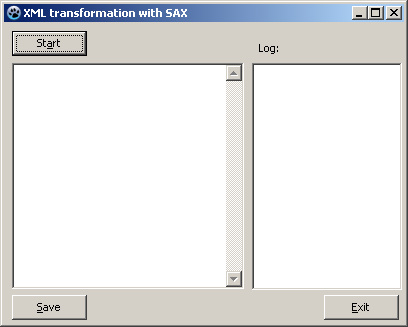 TípusokKülön típust hoztunk létre az attribútum tárolására a név és érték külön tárolására.TAttribute=Rekord  name:Szöveg  value: SzövegvégeEgy elemhez több attribútum tartozhat, így azokat tömbbe szervezzük.TAttributeArray=Tömb(1..100:TAttribute)Az attribútumok tömbjét kvázi listaként használjuk, vagyis az elemszámot még kezeljük.TAttributeList= Rekord  count:egész;  item:TAttributeArray;end;VáltozókA fő változók a SAX osztályon belül a generált szöveg és a naplóbejegyzések tárolására használt szöveges változók, illetve a szöveges fájl.parsedStr,log:Szöveg;f_xml:SzövegesFájl;SegédváltozókNéhány segéd változóra is szükség lehet. Karakter előre olvasására vagy a szöveg karakterinek gyűjtésére.ch:Karakter;s1,s:Szöveg;Az attribútum nevének és értékének tárolására külön, majd egyben az attribútumok listájában.ename,value: Szöveg;att_list:TAttributeList;Illetve az elválasztáskor az „=” (egyenlőség) jel pozíciójára.p: egész;Ciklusváltozóra.i:egész;A tag illetve node végének jelölésére.endoftag,endofnode:Logikai;Eljárások és függvényekA fő változókhoz hozunk létre getter/setter függvényeket, melyeken keresztül lehet elérni a változót.setString(fs: Szöveg);setLog(fs: Szöveg);getString: Szöveg;getLog: Szöveg;A fő változókhoz hozzá is fogunk fűzni adatot.addString(fs: Szöveg);addLog(fs: Szöveg);Az XML fájl feldolgozását a következő általános eljárás végzi el.parseXML(fname: Szöveg);Szükségünk lesz parse-oláshoz a következő eljárásokra.readForwardACharacter: Szöveg;readToLess: Szöveg;readToGreater: Szöveg;readAWord(endoftag:Logikai;endofnode:Logikai): Szöveg;readCDATASection: Szöveg;readAttributesTo(att_list:TAttributeList; endofnode:Logikai);A következő eljárásokat fogjuk felülírni, mint saját események. Ezek a SAX_handler.inc fájlban találhatóak.startDocument;endDocument;startElement(ename: Szöveg;attr_list:TAttributeList);endElement(ename: Szöveg);findCharacters(value: Szöveg);A nyitó tag feldolgozásához segédfüggvény a következő.getAttributeValue(attr_list:TAttributeList;aname: Szöveg): Szöveg;AlgoritmusokSAX feldolgozás megvalósítása (SAX_handler.inc)startElement(ename:Szöveg;attr_list:TAttributeList)Az nyitó tag olvasásakor fut le.elágazás  ename='example' esetén    //táblázat kezdete    addString(' <table border="1" cellpadding="0" cellspacing="0">');    addString('  <tr><td>ETR id</td><td>Name</td><td>E-mail</td></tr>');  ename='teacher' esetén    //sor eleje    line:='  <tr';    //ha van attributum, akkor kiolvassuk az „executive” értékét    ha attr_list.count>0 akkor      value:=getAttributeValue(attr_list,'executive');      //ha igazra („true”) van állítva, akkor a stílusosztály legyen „gray” és így majd szürke háttérrel jelenik meg.      ha value='true' akkor        line:=line+' class="gray"';      elágazás vége    elágazás vége;    line:=line+'>';    addString(line);  ((ename='etrid') vagy (ename='name') vagy (ename='email')) esetén    addString('   <td>');elágazás vége;endElement(ename: Szöveg)Az záró tag olvasásakor fut le.elágazás  ename='example' esetén    //táblázat vége    addString(' </table>');  ename='teacher' esetén    //sor vége    addString('  </tr>');  ((ename='etrid') vagy (ename='name') vagy (ename='email')) esetén    //mező vége    addString('   </td>');elágazás vége;getAttributeValue megvalósítása (saxunit.pas)getAttributeValue(attr_list:TAttributeList;aname: Szöveg): SzövegLineáris kereséssel megkeressük az „aname”-hoz tartozó rekordot a listában, majd ha megtaláljuk, akkor visszaadjuk a rekordbeli értéket.value:='';i:=1;ciklus amíg ((i<=attr_list.count) és (attr_list.item[i].name<>aname))  inc(i);ciklus vége;ha (i<=attr_list.count) akkor  value:=attr_list.item[i].value;elágazás vége;getAttributeValue:=value;parseXML megvalósítása (saxunit.pas)parseXML(fname: Szöveg);Ez az általános feldolgozó eljárás, mely a paraméterként megkapott nevű fájlból olvassa a karaktereket szekvenciálisan. A futás a fájl megnyitásával, a startDocument eljárás meghívásával kezdődik és a fájl lezárásával, az endDocument eljárás meghívásával fejeződik be. Először az első tag kezdetét ( az első „<” (kisebb) jelet) megkeressük, addig kiolvassuk a karaktereket. Itt kezdődik a feldolgozás. Addig folytatjuk, amíg nem érünk a fájl végére. Beolvassuk a tag első karakterét, ami alapján elágazunk és feldolgozzuk a nyitó tag-et, majd kiolvassuk a következő tag-ig („<” (kisebb) jelig) a karaktereket és azokat is feldolgozzuk. Visszatérve az elágazásra, ahol négy (4) lehetőség van.A „/” (per) jel a záró tag-et jelenti, ahol ki kell olvasni a tag nevét és meg kell hívni az endElement eljárást.A „?” (kérdőjel) jel feldolgozási utasítást jelent, amikor a nagyobb jelig beolvassuk a karaktereket, de tovább most nem dolgozzuk fel.A „!” (felkiáltójel) jel speciális element-et jelent. Ilyenkor még a következő karaktert is beolvassuk és újból elágazunk ettől függően. Itt újra négy (4) lehetőség van.A „-„ (mínusz) jel megjegyzésre utal. Ekkor csak a nagyobb jelig beolvassuk a karaktereket, de tovább most nem dolgozzuk fel, mint a 2. esetben.A „D” betű a dokumentum típus definícióra utal. Ekkor ismét csak a nagyobb jelig olvassuk be a karaktereket, de tovább most nem dolgozzuk fel, mint az előbb.A „[„ (szögletes nyitó zárójel) jel a CDATA szekciót kezdi. Aminek lezárása a „]]>” (szögletes záró zárójel, szögletes záró zárójel, nagyobb jel) karaktersorozat. A szekció tartalmát beolvassuk és karaktersorozatként feldolgozzuk.Az összes többi eset ismeretlen a feldolgozás szempontjából. Így ismét csak a nagyobb jelig olvassuk be a karaktereket, de tovább most nem dolgozzuk fel, mint a b) esetben.Más karakter esetén a nyitó tag nevének első kerekterét olvastuk, így folytatjuk a név beolvasását, majd, ha még nincs vége a tag-nek („endoftag”), akkor az attribútumokat is beolvassuk. Ha a nyitótag végén szerepel egy „/” (per) jel („endofnode”), akkor az olyan, mintha a záró tag-et is beolvastuk volna, mert üres element-ről van szó.//Kiürítjük feldolgozott szöveget az új feldolgozás előtt.setString('');Nyit(f_xml,fname);//Dokumentum kezdetestartDocument;//Kiolvassuk a fájl tartalmát az első ”<” (kisebb) jelig.s:=readToLess;ciklus amíg (nem fájl_vége(f_xml))  s:=readForwardACharacter;  elágazás    s='/' esetén      //Element vége      ename:=readAWord(endoftag,endofnode);      endElement(ename);    s='?' esetén      //Feldolgozási utasítás - kihagyjuk      s:=readToGreater;    s='!' esetén      //Speciális element      s:=readForwardACharacter;      elágazás        s='-' esetén          //Megjegyzés (<!--...-->)'          s:=readToGreater;        s='D' esetén          //DTD (<!DOCTYPE...>)'          s:=readToGreater;        s='[' esetén          //CDATA (<![CDATA[...]]>);          s:=readCDATASection;          ha s<>'' akkor            findCharacters(s);          elágazás vége        egyéb esetekben (különben)          //Ismeretlen speciális element          s:=readToGreater;      elágazás vége;    egyéb esetekben (különben)      //element kezdete, s tartalmazza a név első betűjét!      ename:=readAWord(endoftag,endofnode);      ename:=s+ename;      att_list.count:=0;      ha nem endoftag akkor        readAttributesTo(att_list,endofnode);      elágazás vége      //Element kezdete      startElement(ename,att_list);      //Ha a nyitó tag végén van „/” (per) jel, akkor üres tag, és rögtön le kell zárni      ha endofnode akkor        //Element vége        endElement(ename);      elágazás vége  elágazás vége;  //Beolvassuk a karaktereket a következő (nyitó vagy záró) tag-ig, ami „<” (kisebb) jellel kezdődik, a trim függvény levágja az elejéről és végéről a fölösleges karaktereket  s:=trim(readToLess);  ha s<>'' akkor    findCharacters(s);  elágazás vége;ciklus vége;//Dokumentum végeendDocument;Zár(f_xml);segéd eljárások megvalósítása (saxunit.pas)readForwardACharacter: Szöveg;Egy karakter beolvasása (előre olvasás), majd szövegként visszaadjuk.KaraktertOlvas(f_xml,ch);readForwardACharacter:=ch;readToLess: Szöveg;Egy karakter előreolvasása majd a szöveghez fűzése addig, amíg a „<” (kisebb) jelet nem kapjuk. Az utolsó, már beolvasott karaktert elfelejtjük. Elhagyhatjuk, mert vagy szóválasztó vagy a tag végét jelző karakter.s:='';s1:=readForwardACharacter;ciklus amíg ((nem fájl_vége(f_xml)) és (s1<>'<'))  s:=s+s1;  s1:=readForwardACharacter;ciklus vége;readToLess:=s;readToGreater: Szöveg;Egy karakter előreolvasása majd a szöveghez fűzése addig, amíg a „>” (nagyobb) jelet nem kapjuk. Az utolsó, már beolvasott karaktert elfelejtjük. Elhagyhatjuk, mert vagy szó elválasztó vagy a tag végét jelző karakter.s:='';s1:=readForwardACharacter;ciklus amíg ((nem fájl_vége(f_xml)) és (s1<>'>'))  s:=s+s1;  s1:=readForwardACharacter;ciklus vége;readToGreater:=s;readAWord(var endoftag:Logikai;var endofnode: Logikai): Szöveg;Egy karakter előreolvasása majd a szöveghez fűzése addig, amíg a szóvégéhez nem érünk, vagyis a „>” (nagyobb), a „/” (per) vagy „ „ (space) jelet nem kapjuk. Az utolsó, már beolvasott karaktert még feldolgozzuk, hogy vége van-e tag-nek vagy node-nak, majd elfelejtjük. Elhagyhatjuk, mert vagy szó elválasztó vagy a tag végét jelző karakter. Az endofnode jelzi, hogy nem lesz záró tag vagyis a „startElement” után az „endElement”-et is rögtön meg kell hívni.endofnode:=HAMIS;s:='';s1:=readForwardACharacter;ciklus amíg ((nem fájl_vége (f_xml)) és (s1<>'>') és (s1<>' ') és (s1<>'/'))    s:=s+s1;    s1:=readForwardACharacter;ciklus vége;ha s1='/' akkor    endofnode:=true;    s1:=readToGreater;    endoftag:=true;különben  endoftag:=(s1='>');elágazás vége;readAWord:=s;readCDATASection: Szöveg;Hasonlít a szó beolvasására (readAWord), de 3 karaktert kell előre olvasni, és „]]>”-nél van vége.Házi feladat!readAttributesTo(var att_list:TAttributeList;var endofnode: Logikai);Hátul-tesztelős ciklusban, hogy egyszer mindenképpen lefusson, beolvasunk egy szót (név=”érték” formátumban), majd azt szétvágjuk a névre illetve értékre, amit az attribútumok listájába töltünk. Továbbadjuk a szóolvasból kapott „endofnode” paraméter értékét.ciklus//Olvasunk egy szót.  s:=readAWorld(endoftag,endofnode);//Növeljük az attribútumok számát  att_list.count:=att_list.count+1;//Az „=” (egyenlőség) jel pozícióját megkeressük  p:=Pos('=',s);//A szövegből kimásoljuk az attribútum nevét tartalmazó részt. Az „=” (egyenlőség) jelet már nem.  att_list.item[att_list.count].name:=Szövegrészt_másol(s,1,p-1);// A szövegből kimásoljuk az attribútum értékét tartalmazó részt. Az „”” (macskaköröm) jeleket nem.  att_list.item[att_list.count].value:=Szövegrészt_másol(s,p+2,length(s)-p-2);amíg nem (fájl_vége(f_xml) vagy endoftag);Jegyzeteim………………………………………………………………………………………………………………………………………………………………………………………………………………………………………………………………………………………………………………………………………………………………………………………………………………………………………………………………………………………………………………………………………………………………………………………………………………………………………………………………………………………………………………………………………………………………………………………………………………………………………………………………………………………………………………………………………………………………………………………………………………………………………………………………………………………………………………………………………………………………………………………………………………………………………………………………………………………………………………………………………………………………………………………………………………………………………………………………………………………………………………………………………………EntityHelyettesített jelLeírás&lt;<kisebb, mint (less than)&gt;>nagyobb, mint (greater than)&amp;&és (ampersand)&apos;’aposztróf (apostrophe)&quot;”macskaköröm (quotation mark)&#337;őa karakterkódok szám értékei is használhatóakEsemény/MűveletMikorParaméterekstartDocumentA fájl/dokumentum elején hajtódik végrenincsendDocumentA fájl/dokumentum végén hajtódik végrenincsstartElementEgy nyitó tag olvasásakor fut leelem neve, attribútum-lista, [névtér]endElementEgy záró tag olvasásakor fut leelem neve, [névtér]charactersKarakteres/szöveges adatok olvasásakor fut le.Szöveg (olvasott karakterek)Fájl neveLeírásaunit1.pasFőprogram a felületnek. Nem kell módosítani!saxunit.pasAz általános feldolgozó eljárást és a segédeljárásokat tartalmazzaSAX_handler.incAz alapműveleti eseményekkor meghívott eljárásokat tartalmazza (fenti 5)